Příloha ke Smlouvě č. 17000191 o poskytnutí finančních prostředků ze SFŽP ČRSplátkový kalendářvyplacená půjčka splatnost v letech úroková sazba35 369 012,2320	80 splátek0,45%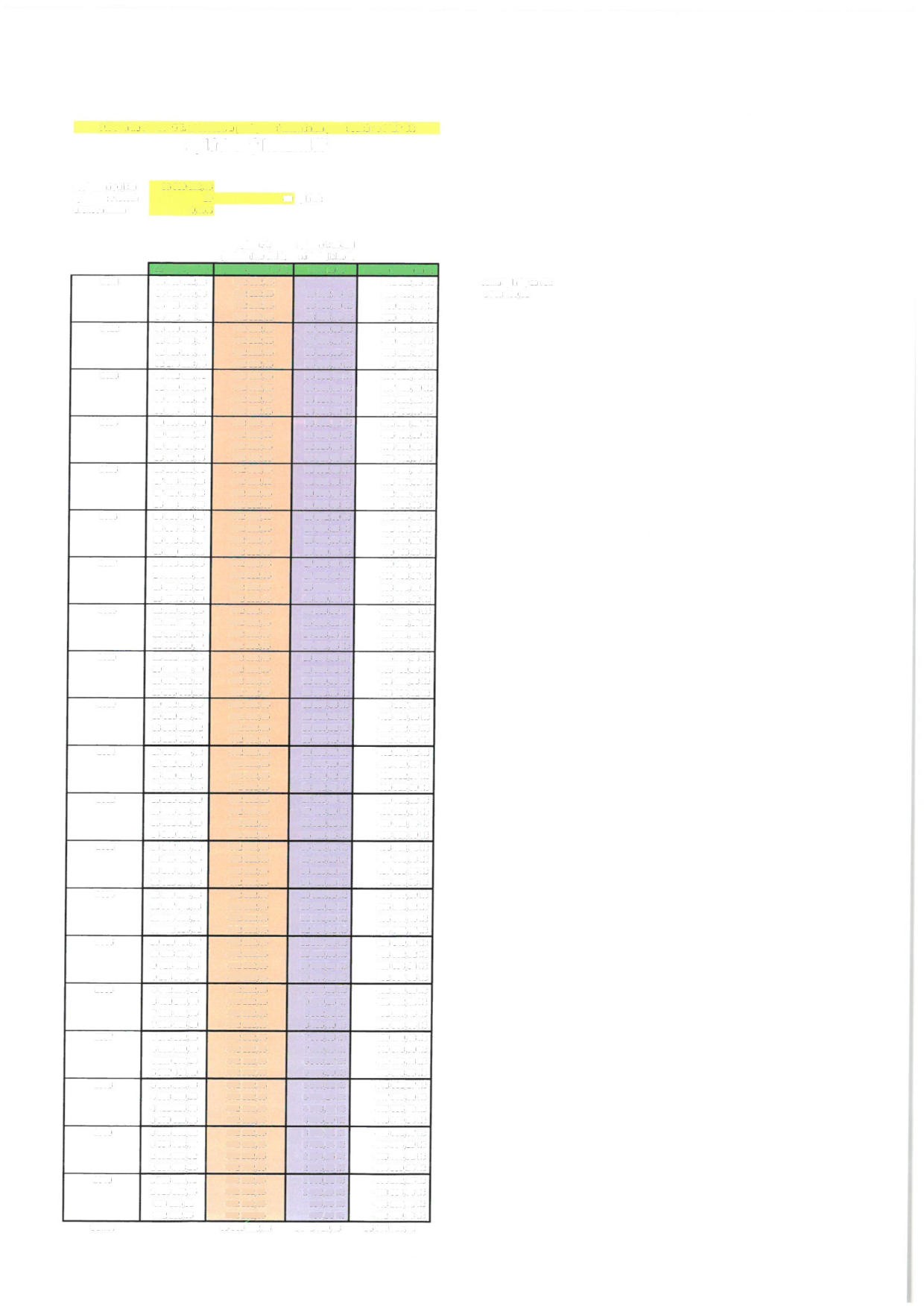 zůstatek jistinysplatné k poslednímu dni Q splatka jistiny za Qsplatné k 15.dninásledujícího Qúrok za Qcelkem platba za Q202135 369 012,23442 112,65442112,65 Kčsuma splátky za rok34 926 899,58442 112,6539 292,76 Kč481 405,41 Kč1768 450,6134 484 786,92442 112,6538 795,39 Kč480 908,04 Kč34 042 674,27442 112,6538  298,01 Kč480 410,66 Kč202233 600 561,62442 112,6537 800,63  Kč479 913,28 Kč33 158 448,97442 112,6537 303,26 KČ479 415,91 Kč32 716 336,31442 112,6536 805,88 Kč478 918,53 Kč32 274 223,66442 112,6536 308,50 Kč478 421,15  Kč202331832 111,01442 112,6535 811,12 Kč477 923,78 Kč31 389 998,35442 112,6535 313,75 Kč477 426,40 Kč30 947 885,70442 112,6534 816,37 Kč476 929,02 Kč30 505 773,OS442 112,6534 318,99 Kč476 431,65  Kč202430 063 660,40442 112,6533 821,62 Kč475 934,27 Kč29 621 547,74442 112,6533 324,24 Kč475 436,89 Kč29 179 435,09442 112,6532 826,86 Kč474 939,52 Kč28 737 322,44442 112,6532 329,49 Kč474 442,14 Kč202528 295 209,78442 112,6531832,11 Kč473 944,76 Kč27 853 097,13442 112,6531 334,73 Kč473 447,39 Kč27 410 984,48442 112,6530 837,36 Kč472 950,01 Kč26 968 871,83442 112,6530 339,98  Kč472 452,63  Kč202626 526 759,17442 112,6529 842,60 Kč471955,26  Kč26 084 646,52442 112,6529 345,23 Kč471457,88 Kč25 642 533,87442 112,6528 847,85 Kč470 960,50 Kč25 200 421,21442 112,6528 350,47 Kč470 463,13 Kč202724 758 308,56442 112,6527 853,10 Kč469 965,75 Kč24 316195,91442 112,6527 355,72 Kč469 468,37 Kč23 874 083,26442 112,6526 858.34 Kč468 971,00 Kč23 431970,60442 112,6526 360,97 Kč468 473,62 Kč202822 989 857,95442 112,6525 863,59 Kč467 976,24 Kč22 S47 745,30442 112,6525 366,21 Kč467 478,87 Kč22 105 632,64442 112,6524 868,84 Kč466 981,49 Kč21 663 519,99442 112,6524 371,46 Kč466 484,11 Kč202921 221 407,34442 112,6523 874,08 Kč465 986,74 Kč20 779 294,69442 112,6523 376,71 Kč465 489,36 Kč20 337 182,03442 112,6522 879,33 Kč464 991,98 Kč19 895 069,38442 112,6522 381,95  Kč464 494,61 Kč203019 452 956,73442 112,6521884,58 Kč463 997,23 Kč19 010 844,07442 112,6521 387,20 Kč463 499,85 Kč18 568 731,42442 112,6520 889,82 Kč463 002,48 Kč18 126 618,77442 112,6520 392,45 Kč462 505,10 Kč203117 684 506,12442 112,6519 895,07 Kč462 007,72 KČ17 242 393,46442112,6519 397,69 Kč461 510,35 Kč16 800 280,81442 112,6518 900,32 Kč461 012,97 Kč16 358 168,16442 112,6518 402,94 Kč460 515,59 Kč203215 916 055,50442 112,6517 905,56 Kč460 018,22 Kč15 473 942,85442 112,6517 408,19 Kč459 520,84 Kč15 031 830,20442 112,6516 910,81 Kč459 023,46  Kč14 589 717,54442 112,6516 413,43 Kč458 526,09 Kč203314 147 604,89442 112,6515 916,06 Kč458 028,71 Kč13 705 492,24442 112,6515  418,68 Kč457  531,33 Kč13 263 379,59442 112,6514 921,30 Kč457 033,95 Kč12 821 266,93442 112,6514 423,93 Kč456 536,58 Kč203412 379 154,28442 112,6513 926,55 KČ456 039,20 Kč11 937 041,63442112,6513 429,17  Kč455 541,82 Kč11494 928,97442 112,6512 931,80 Kč455 044,45 Kč11052 816,32442 112,6512 434,42 Kč454 547,07 Kč203510 610 703,67442 112,6511937,04  Kč454 049,69 Kč10 168 591,02442 112,6511439,66 Kč453 552,32  Kč9 726 478,36442 112,6510 942,29 Kč453 054,94 Kč9 284 365,71442112,6510 444,91 Kč452 557,56 Kč20368 842 253,06442 112,659 947,53 Kč452 060,19 Kč8 400 140,40442 112,659 450,16 Kč451 562,81 Kč7 958 027,75442 112,658 952,78 Kč451 065,43 Kč7 515 915,10442 112,658 455,40 Kč450 568,06 Kč20377 073 802,45442 112,657 958,03 Kč450 070,68 Kč6 631 689,79442 112,657 460,65 Kč449 573,30 Kč6189 577,14442 112,656 963,27 Kč449 075,93 Kč5 747 464,49442 112,656 465,90 Kč448 578,55 Kč20385 305 351,83442 112,655 968,52 Kč448 081,17 Kč4 863 239,18442 112,655 471,14  Kč447 583,80 Kč4 421126,53442 112,654 973,77 Kč447 086,42 Kč3 979 013,88442 112,654 476,39  Kč446  S89,04 Kč20393 536 901,22442 112,653 979,01 Kč446 091,67 Kč3 094 788,57442 112,653 481,64 Kč445 594,29 Kč2 652 675,92442 112,652 984,26 Kč445  096,91 Kč2 210 563,26442 112,652 486,88  Kč444 599,54 Kč20401 768 450,61442 112,651989,51 Kč444 102,16 Kč1326 337,96442 112,651492,13 Kč443 604,78 Kč884 225,31442 112,65994,75 Kč443  107,41 Kč442 112,65442 112.65497,38 Kč442 610,03 KčSUMA35 369 012,231571 710,4836 940 722,71